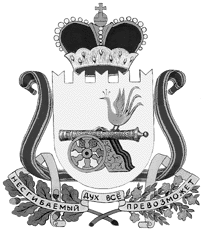 СОВЕТ ДЕПУТАТОВ ТУМАНОВСКОГО СЕЛЬСКОГОП ОСЕЛЕНИЯВЯЗЕМСКОГО РАЙОНА СМОЛЕНСКОЙ ОБЛАСТИРЕШЕНИЕот 08.02. 2018                                                                                    №2   с.Туманово     Руководствуясь Федеральным законом от 06.10.2003 №131-ФЗ « Об общих принципах организации местного самоуправления в Российской Федерации», статьёй 44 Устава Тумановского сельского помселения Вяземского района Смоленской области, Совет депутатов Тумановского  сельского  поселения Вяземского    района Смоленской  области  первого созываРЕШИЛ:     1.Утвердить  Перечень имущества, передаваемого  Администрацией муниципального  образования Тумановского сельского поселения Вяземского района Смоленской области в собственность муниципального образования « Вяземский район» Смоленской области (приложение №1)     2.Решение вступает в силу с момента его подписания.     3. Разместить настоящее решение на официальном сайте Администрации Тумановского сельского поселения Вяземского района Смоленской области.Глава  муниципального образованияТумановского сельского поселенияВяземского района Смоленской области                                          М.Г.ГущинвПриложение №1УТВЕРЖДЕНОРешением Совета депутатов                                                                 Тумановского сельского поселения                                       Вяземского района Смоленской области от 08.02.2018 №2ПЕРЕЧЕНЬимущества, передаваемого Администрацией Тумановского сельского поселения Вяземского района Смоленской области в собственность муниципального образования « Вяземский район» Смоленской областиОб утверждении перечня имущества, передаваемого муниципальным образованием Тумановского сельского поселения Вяземского района Смоленской области в собственность муниципального образования «Вяземский район» Смоленской области№п/пНаименование имущества, его характеристикаМестонахождение имущества1231.Квартира № 1 в пятиэтажном жилом домеСмоленская область, Вяземский район, Семлевское сельское поселение Вяземского района Смоленской области, с.Семлево, ул. Калинина, дом 9 кв.1